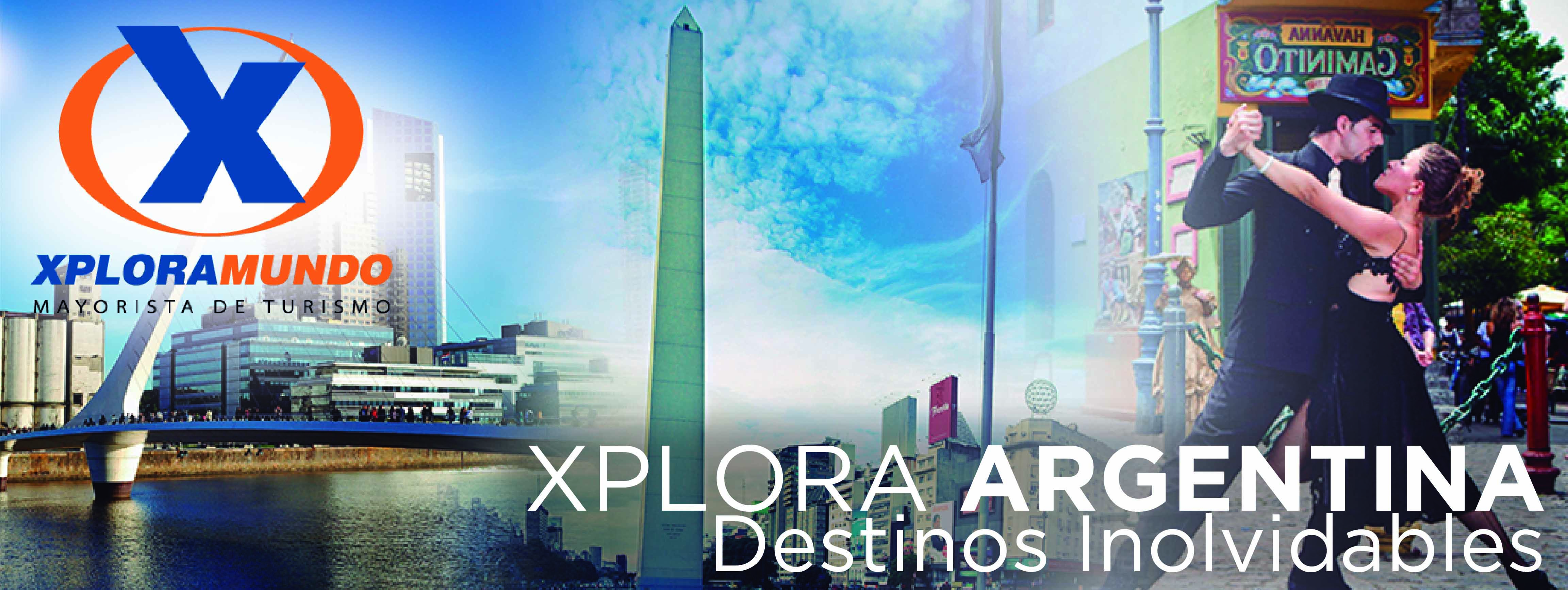 XPLORA BARILOCHE4Días / 3NochesVigencia: Hasta el 30 de Junio, 2019PROGRAMA INCLUYE:Traslado Aeropuerto / Hotel / Aeropuerto, servicio regular.TRES (3) NOCHES de Alojamiento en BARILOCHE, hotel seleccionado.Desayunos Incluidos.TOUR CIRCUITO CHICO, sin ascenso.Impuestos Ecuatorianos: IVA e ISD.Impuestos hoteleros.PRECIOS POR PERSONA EN US$.PRECIOS POR PERSONA EN US$.NOTAS IMPORTANTES:NO INCLUYE TICKET AÉREONiños mayores a 6 años son considerados como adultos para este Destino.Los horarios de los paseos serán agendados en destino por el guíaLos servicios incluyen Guía Español / Inglés.Menores de 18 años solo podrán hacer los paseos con la presencia de un mayor responsableNo Incluye servicios no especificados en el plan y gastos de índole personal.Precios sujetos a cambio al momento de la reserva por  variación del dólar**Para nosotros es un placer servirle**HOTELCATEGORIASGLN/AdicDBLN/AdicTPLN/AKENTON PALACE4*46913426968410114NAHUEL HUAPI4*4241202937624760NH EDELWEISS4*60618033990N/AN/APANAMERICANO5*5521623118128573OPCIONALESOPCIONALESCERRO TRONADOR SIN INGRESO AL PARQUE NACIONAL110EL BOLSON110SAN MARTIN DE LOS ANDES POR 7 LAGOS141ENTRADA AL PARQUE NACIONAL27